Executive Committee Meeting Minutes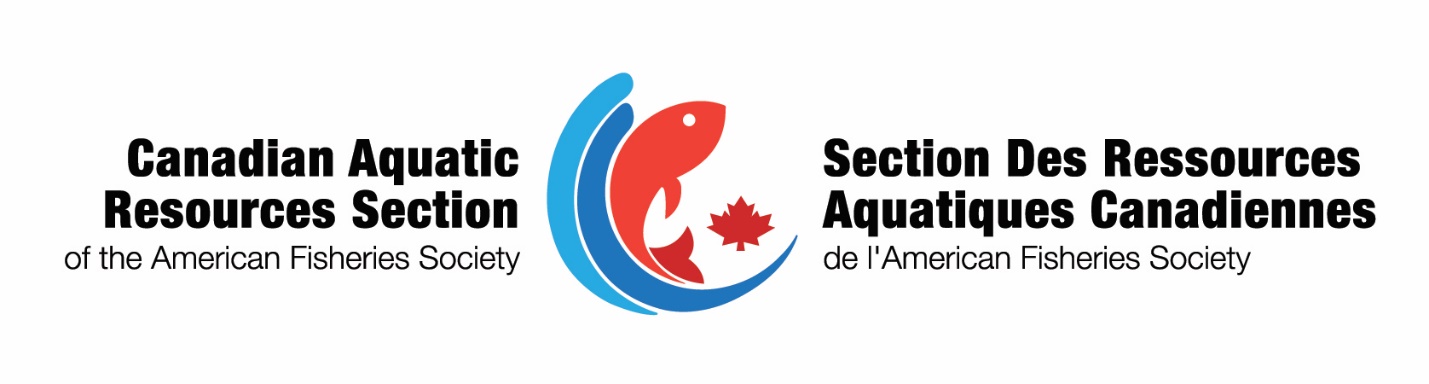 Oct 14, 2022, 1:00pm Newfoundland Standard Time (NST)CARS ExCommHosted by Craig Purchasehttps://mun.webex.com/mun/j.php?MTID=m2551604864bc6a33f36a5beaa97aa84aFriday, 14 Oct, 2022 1:00 pm | 1 hour 30 minutes | (UTC-02:30) NewfoundlandMeeting number: 2633 282 0621Password: BseJmtkP522Join by video systemDial 26332820621@mun.webex.comYou can also dial 173.243.2.68 and enter your meeting number.Join by phone+1-415-655-0002 United States TollAccess code: 263 328 20621


InviteesPresident: Craig PurchaseVice-President: Fielding MontgomeryPast-President: Caleb HaslerTreasurer & Secretary: Erin RechiskyCommunications Officer: Lindsay PottsAssistant Communications Officer: Sarah RabideauHead of Student Committee: Amber FedusChair of Larkin Award: Sarah LehnertAttended: CP, FM, LP, SR, SL, AF, ERRegrets: CHApproval of AgendaapprovedReview and Approval previous minutes of Sept 2022approvedActions from Previous MinutesAction: Craig to contact WCFS president, copy Doug and pull the plug. Check with Cooke.  Contact Cooke and SCAS president about being replaced. – NOT doneCaleb has been in conversation with Cooke and Doug about SCAS joining. So I should follow up with Doug on this.CP: I have been in touch with Doug, Donna, and the AFS President. Have not pulled the plug.CP to follow up and set up liason with SCASCraig: make sure call in option for CanadaAdd placemarker about archiving website stuffWe all agreed to switch this to AFS hosting platform.It is $350 US to setup, and $200 a year USD to do this.Erin concerned on how to physically pay across the border for this.Lindsay has been asked to follow up to AFS to get instructions on this.Oct Update: Have to submit application for the website setup. After that they will invoice. Erin communicated with them with paypal might be easiest payment method.We should have unqiue discussion about what we want to keep, etc. Structure of website….Action: Lindsay to send message related to students for committeeCommunications Update (Lindsay)Some updates provided by Caleb for some new updates, etc.Craig suggests  sending registration info for SCAS meeting.President’s Update (Craig)Section fees – We discussed this. I think current setup is $10 for normal members and free for student members. Decided to leave as is. AGM setup placemark here. Bring up again for detailed discussion in Nov.Request for $ for Clemens Rigler.  I think we have donated $500 in the past. Proposal to provide the money for this year, but it might be the last time as we need to consider supporting Larking award travel to meeting for higher CARS impact.AFS Governing Board meeting – January 11I signed for CARS for letter on increasing student stipends from NSERCPast-President’s update (Caleb).Legends (Caleb)Says he would send Craig some infoWe discussed and felt Mike Jones was eligible.  Did degrees in Canada, worked in OMNR, and did Great Lakes stuff (which is no different than North Atlantic). Should discuss again whether SOP should be modified.Lindsay has some updates for Caleb and now has information to move forwardNominating Committee (Caleb)No update (Start thinking about this Jan ’23)Chapter and Student Updates (Amber) Amber received receipt for book from winner of April trivia. Going to forward to Erin for reimbursement to the winner.Student committee has not met this fall. There are 3 people left on committee.Request to send email looking for student members.Treasurer’s Update (Erin)Balances: $11,053.92CHQ. $2,612.63 LARKIN, $10,000 GIC (Oct 14)Didn’t have update for time of meeting259 members (Oct, 2022) To access this, have to login to our personal AFS account Need to check file for cleaning?PAGSE $520 (paid 2021), AFS reimburses but takes about 6 months and we don’t have it yet (Oct). Erin is still digging on thisDon’t pay 2022 until AFS gives us 2021 money back.$200 cheque to Olivia Morrissette for cover art for bookLarkin Award (Sarah)Masters3 applications (usually a lot more), 3 judges all picked same 1st place winner.  One judge has conflict but seems clear.Winner Brad Howell (Winnipeg), runner up Veronica Groves (Concordia)PhD13 applications (near normal). 2 judges, one with many conflict of interest. 3rd judge recruited.A near tie, Sarah going to check SOP, and if needed seek 1 more judge to score top 2 students. Based on SOP Morgan Piczak (Carelon) is winner, runner up is Jennifer Herbig (Memorial)Next MeetingCraig to send doodle for options fo 2nd week of NovOther BusinessWorld Fisheries Congress – March 3-9 2024 SeattleWebsite sections from Lindsay, pushed to next meeting.